МУНИЦИПАЛЬНОЕ БЮДЖЕТНОЕ ОБЩЕОБРАЗОВАТЕЛЬНОЕ УЧРЕЖДЕНИЕ«СРЕДНЯЯ ШКОЛА № 16 ИМЕНИ ГЕРОЯ СОВЕТСКОГО СОЮЗА СТЕПАНА ИВАНОВА ГОРОДА ЕВПАТОРИИ РЕСПУБЛИКИ КРЫМ»(МБОУ «СШ № 16 им. С. Иванова»)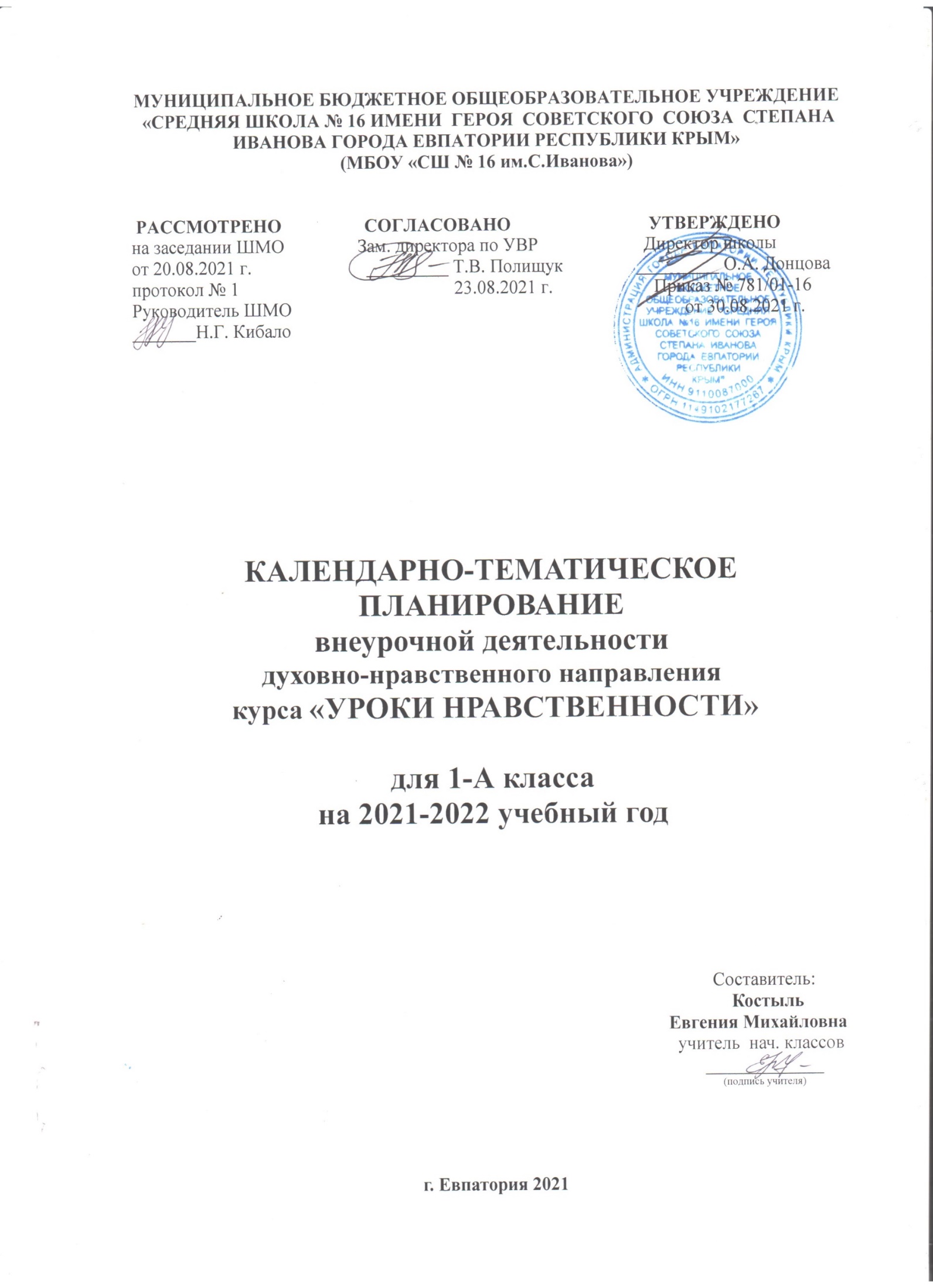 КАЛЕНДАРНО-ТЕМАТИЧЕСКОЕ ПЛАНИРОВАНИЕПО ОКРУЖАЮЩЕМУ МИРУ для 3-Е классана 2021-2022 учебный год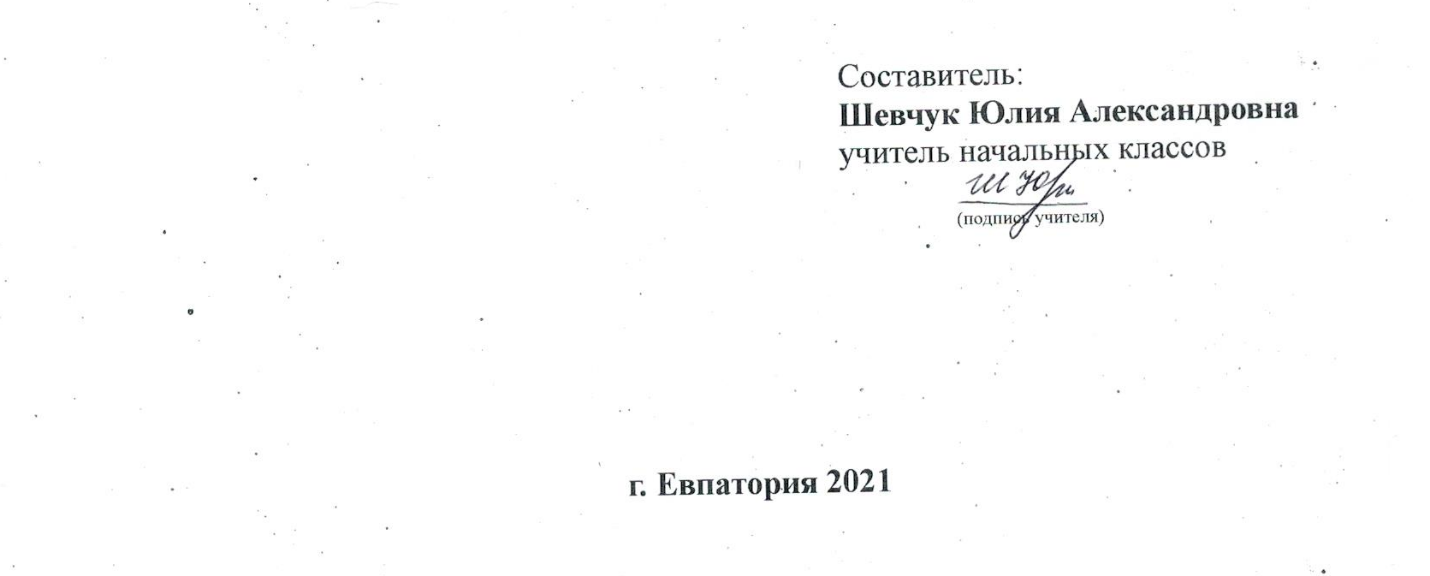 № п/п№ п/пДатаДатаТема урокапланфактпланфактТема урока01.09Природа.06.09Человек. Проект «Богатства, отданные людям».08.09Общество. 13.09Что такое экология. 15.09Природа в опасности!20.09Обобщение. Проверочная работа № 1. Презентация проекта «Богатства, отданные людям».22.09Тела, вещества, частицы. 27.09Разнообразие веществ. Практическая работа № 1. «Обнаружение крахмала в продуктах питания».29.09Воздух и его охрана. 04.10Вода. Практическая работа № 2. «Изучение свойств воды».06.10Превращения и круговороты воды. 11.10Берегите воду! 13.10Что такое почва. Практическая работа №  3. «Изучение свойств почвы».18.10Разнообразие растений. 20.10Солнце, растения и мы с вами. 25.10Размножение и развитие растений. 27.10Охрана растений. Контрольная работа № 1.08.11Разнообразие животных. 10.11Кто что ест? Проект «Разнообразие природы родного края».15.11Размножение и развитие животных. 17.11Охрана животных. 22.11В царстве грибов. 24.11Великий круговорот жизни.29.11Обобщение. Проверочная работа № 2. Презентация проекта «Разнообразие природы родного края». 01.12Организм человека.Практическая работа № 4. «Измерение роста и массы тела человека».06.12Органы чувств. 08.12Надежная защита организма. Практическая работа № 5. «Знакомство с внешним строением кожи».13.12Опора тела и движение. 15.12Наше питание. Практическая работа №  6. «Изучение состава продуктов (по информации на упаковках)».20.12Проект «Школа кулинаров».22.12Дыхание и кровообращение. Практическая работа №  7. «Подсчет ударов пульса».27.12Умей предупреждать болезни. 29.12Здоровый образ жизни. Контрольная работа № 2.10.01Обобщение. Презентация проекта «Школа кулинаров».12.01Огонь, вода и газ. 17.01Чтобы путь был счастливым. 19.01Дорожные знаки. 24.01Опасные места. Проект «Кто нас защищает».26.01Природа и наша безопасность. 31.01Экологическая безопасность. Практическая работа №  8. «Знакомство с устройством и работой бытового фильтра для очистки воды».02.02Обобщение. Проверочная работа № 3. Презентация проекта «Кто нас защищает».07.02Для чего нужна экономика. 09.02Природные богатства и труд людей – основа экономики. 14.02Полезные ископаемые. Практическая работа №  9 «Рассматривание образцов полезных ископаемых».16.02Добыча полезных ископаемых.21.02Растениеводство. Практическая работа №  10. «Знакомство с культурными растениями».28.02Животноводство. 02.03Какая бывает промышленность. Проект «Экономика родного края».09.03Что такое деньги. Практическая работа №  11. «Знакомство с современными российскими монетами».14.03Государственный бюджет. 16.03Семейный бюджет. 28.03Экономика и экология.30.03Обобщение. Контрольная работа №3. Презентация проекта «Экономика родного края».04.04Золотое кольцо России.06.04Золотое кольцо России. Проект «Музей путешествий».11.04Наши ближайшие соседи. 13.04На севере Европы Норвегия, Швеция, Финляндия. 18.04На севере Европы. Дания, Исландия).  Проверочная работа № 4.20.04Что такое Бенилюкс. 27.04В центре Европы. Германия, Австрия.04.05В центре Европы. Швейцария.11.05По Франции.16.05По Великобритании.18.05На юге Европы. 23.05По знаменитым местам мира.25.05Обобщение. Контрольная работа № 4. Презентация проекта «Музей путешествий».Итоговый урок за год. Презентации проекта «Музей путешествий».